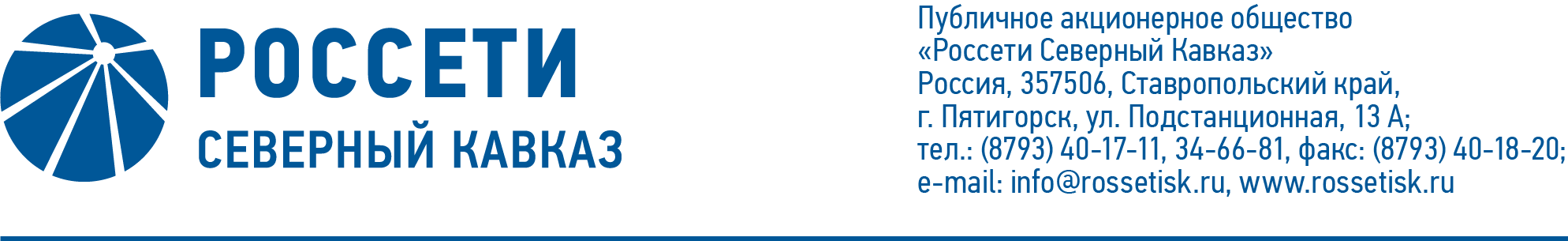 ПРОТОКОЛ № 537заседания Совета директоров ПАО «Россети Северный Кавказ»Место подведения итогов голосования: Ставропольский край, 
г. Пятигорск, ул. Подстанционная, д. 13а.Дата проведения: 04 августа 2023 года.Форма проведения: опросным путем (заочное голосование).Дата подведения итогов голосования: 04 августа 2023 года, 23:00.Дата составления протокола: 07 августа 2023 года.Всего членов Совета директоров ПАО «Россети Северный Кавказ» - 11 человек.В заочном голосовании приняли участие (получены опросные листы) члены Совета директоров:Андреева Елена ВикторовнаБаранюк Наталья НиколаевнаКамышников Александр ПетровичЛевченко Роман АлексеевичЛяпунов Евгений ВикторовичМакаров Владимир АлександровичМольский Алексей ВалерьевичПарамонова Наталья ВладимировнаСасин Николай ИвановичУстюгов Дмитрий ВладимировичКворум имеется.Повестка дня:О составе Комитета по аудиту Совета директоров ПАО «Россети Северный Кавказ». Об утверждении сметы расходов ПАО «Россети Северный Кавказ» на 3 квартал 2023 года.Об утверждении Положения об оплате труда и материальном стимулировании высших менеджеров ПАО «Россети Северный Кавказ».О предварительном одобрении Соглашения о внесении изменений в Коллективный договор Публичного акционерного общества «Россети Северный Кавказ» на 2019-2021 годы с учетом продления на срок до 31.12.2024.Об исполнении Плана (Программы) снижения потерь электрической энергии в электрических сетях ПАО «Россети Северный Кавказ» на 2023-2027 годы за 1 квартал 2023 года.Итоги голосования и решения, принятые по вопросам повестки дня:Вопрос № 1. О составе Комитета по аудиту Совета директоров ПАО «Россети Северный Кавказ».РЕШЕНИЕ:1.	Определить количественный состав Комитета по аудиту Совета директоров Общества – 3 (три) человека.2.	Избрать следующий персональный состав Комитета по аудиту Совета директоров Общества:3.	Избрать Ульянова Антона Сергеевича Председателем Комитета по аудиту Совета директоров Общества.Голосовали «ЗА»: Андреева Е.В., Баранюк Н.Н., Камышников А.П.,                      Левченко Р.А., Ляпунов Е.В., Макаров В.А., Мольский А.В., Парамонова Н. В., Сасин Н.И., Устюгов Д.В.«ПРОТИВ»: нет. «ВОЗДЕРЖАЛСЯ»: нет.Решение принято.Вопрос № 2. Об утверждении сметы расходов ПАО «Россети Северный Кавказ» на 3 квартал 2023 года.РЕШЕНИЕ:Утвердить смету расходов Общества на 3 квартал 2023 года в соответствии с приложением № 1 к настоящему решению Совета директоров Общества.Отметить нарушение сроков утверждения бизнес-плана ПАО «Россети Северного Кавказа» на 2023-2027 годы, предусмотренных Регламентом бизнес-планирования Общества (протокол Совета директоров от 13.12.2021 № 418).Поручить Единоличному исполнительному органу Общества обеспечить утверждение Советом директоров Общества бизнес-плана 
ПАО «Россети Северного Кавказа» 2023-2027 годы в срок не позднее 15.08.2023.Голосовали «ЗА»: Андреева Е.В., Баранюк Н.Н., Камышников А.П.,                      Левченко Р.А., Ляпунов Е.В., Макаров В.А., Мольский А.В., Парамонова Н. В., Сасин Н.И., Устюгов Д.В.«ПРОТИВ»: нет. «ВОЗДЕРЖАЛСЯ»: нет.Решение принято.Вопрос № 3. Об утверждении Положения об оплате труда и материальном стимулировании высших менеджеров ПАО «Россети Северный Кавказ».РЕШЕНИЕ:Утвердить Положение об оплате труда и материальном стимулировании высших менеджеров ПАО «Россети Северный Кавказ» согласно приложению № 2 к настоящему решению Совета директоров Общества, распространив его действие с 29.06.2023.Признать Положение о материальном стимулировании и социальном пакете Высших менеджеров ПАО «Россети Северный Кавказ», утвержденное решением Совета директоров ПАО «Россети Северный Кавказ» от 10.06.2011 (протокол от 15.06.2011 № 76) с учетом последних изменений, внесенных решением Совета директоров от 22.12.2020 (протокол от 25.12.2020 № 445), утратившим силу начиная с 29.06.2023.Утвердить перечень должностей, входящих в категорию высших менеджеров Общества, в новой редакции согласно приложению № 3 к настоящему решению Совета директоров, распространив его действие с 29.06.2023.Голосовали «ЗА»: Андреева Е.В., Баранюк Н.Н., Камышников А.П.,                      Левченко Р.А., Ляпунов Е.В., Макаров В.А., Мольский А.В., Парамонова Н. В., Сасин Н.И., Устюгов Д.В.«ПРОТИВ»: нет. «ВОЗДЕРЖАЛСЯ»: нет.Решение принято.Вопрос № 4. О предварительном одобрении Соглашения о внесении изменений в Коллективный договор Публичного акционерного общества «Россети Северный Кавказ» на 2019-2021 годы с учетом продления на срок до 31.12.2024.РЕШЕНИЕ:	Одобрить Соглашение о внесении изменений в Коллективный договор Публичного акционерного общества «Россети Северный Кавказ» на 2019-2021 годы с учетом продления на срок до 31.12.2024 в соответствии с приложением № 4 к настоящему решению Совета директоров Общества.Голосовали «ЗА»: Андреева Е.В., Баранюк Н.Н., Камышников А.П.,                      Левченко Р.А., Ляпунов Е.В., Макаров В.А., Мольский А.В., Парамонова Н. В., Сасин Н.И., Устюгов Д.В.«ПРОТИВ»: нет. «ВОЗДЕРЖАЛСЯ»: нет.Решение принято.Вопрос № 5. Об исполнении Плана (Программы) снижения потерь электрической энергии в электрических сетях ПАО «Россети Северный Кавказ» на 2023-2027 годы за 1 квартал 2023 года.РЕШЕНИЕ:1. Принять к сведению отчет об исполнении Плана (Программы) снижения потерь электрической энергии в электрических сетях ПАО «Россети Северный Кавказ» на 2023-2027 годы за 1 квартал 2023 года в соответствии с приложением № 5 к настоящему решению Совета директоров Общества.2. Отметить:- неисполнение Плана (Программы) снижения потерь электрической энергии в электрических сетях ПАО «Россети Северный Кавказ» на 
2023-2027 годы и уровня потерь электроэнергии за 1 квартал 2023 года. - недостижение плановых показателей экономии от снижения потерь и роста объема оказываемых услуг.3. Единоличному исполнительному органу ПАО «Россети Северный Кавказ» принять меры для обеспечения выполнения плановых показателей Плана (Программы) снижения потерь электрической энергии в электрических сетях ПАО «Россети Северный Кавказ» по итогам 9 месяцев 2023 года с учётом неисполнения планового уровня потерь за 1 квартал 2023 года.Голосовали «ЗА»: Андреева Е.В., Баранюк Н.Н., Камышников А.П.,                      Левченко Р.А., Ляпунов Е.В., Макаров В.А., Мольский А.В., Парамонова Н. В., Сасин Н.И., Устюгов Д.В.«ПРОТИВ»: нет. «ВОЗДЕРЖАЛСЯ»: нет.Решение принято.Председатель Совета директоров		        А.В. МольскийКорпоративный секретарь 	        М.Х. Кумукова№ФИОДолжность1Ульянов Антон СергеевичДиректор по внутреннему аудиту – начальник Департамента внутреннего аудита                                      2Макаров Владимир АлександровичДиректор по внутреннему контролю - начальник Департамента внутреннего контроля и управления рисками ПАО «Россети»3Сасин Николай ИвановичПредседатель Ставропольского краевого отделения «ОПОРЫ РОССИИ»Приложения: 1. Смета расходов Общества на 3 квартал 2023 года.2.Положение об оплате труда и материальном стимулировании высших менеджеров ПАО «Россети Северный Кавказ».3.Перечень должностей, входящих в категорию высших менеджеров Общества, в новой редакции.4.Соглашение о внесении изменений в Коллективный договор Публичного акционерного общества «Россети Северный Кавказ» на 2019-2021 годы с учетом продления на срок до 31.12.2024.5.Отчет об исполнении Плана (Программы) снижения потерь электрической энергии в электрических сетях ПАО «Россети Северный Кавказ» на 2023-2027 годы за 1 квартал 2023 года.